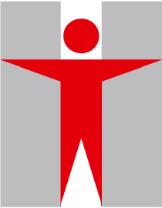 IntroductionUnder the Private Healthcare Facilities Ordinance (Cap. 633) (“the Ordinance”), four types of private healthcare facilities, namely hospitals, day procedure centres (DPC), clinics and health services establishments, are subject to regulation.  A person who intends to operate a private healthcare facility is required to obtain a licence under the Ordinance.To apply for a DPC licence, a completed application form together with a “Report for Application for Day Procedure Centre Licence” (“the Report”) should be submitted to the Department of Health (DH).Points to note in completing the ReportPlease complete Part A – General and Part B – Specialised Service(s) provided in the day procedure centre.Please check the appropriate box ().Submission of documents to substantiate compliance is NOT required.  However, relevant documents should be available on-site for inspection.- Part A:	List of written policies and procedures (see Annex).- Part B:	Documentary evidence such as duty rosters, staff qualifications and training records/ plans, relevant records, policies and procedures, etc.Equipment that directly relates to life saving is considered critical equipment (e.g. defibrillators, ventilators, etc.).If DPC providing surgical procedure, endoscopic procedure, dental procedure or interventional radiology and lithotripsy services also provides sedation involving deep sedation or above, please also complete “Part B7 Anaesthetic Procedure” of this Report.Where amendments to the Report are necessary, please inform DH by a covering letter/ email stating the application reference number and the revised parts/ items, and attach the revised pages at least 10 working days before inspection.Department of HealthPersonal Information Collection StatementPurpose of CollectionDH collects personal data during the course of processing your application made under the Ordinance.  The personal data provided will also be used by DH for the following purposes:facilitating the implementation of the Ordinance;establishing and maintaining a register under section 107 of the Ordinance for public inspection; preparing statistics for the purpose of implementing the Ordinance without showing any personal data; andfacilitating communication among DH, other government bureau/departments and yourself.If you fail to provide the required information or the submitted information fails to clearly indicate that the private healthcare facility fulfils the requirements for the application concerned, DH may be unable to process the application.Classes of TransfereesThe information you provided are mainly for use within DH but they may also be disclosed to other Government bureaux/departments or relevant parties in the form and for the purposes mentioned in item 1 above, if required. Access to Personal DataYou have the right of access and correction with respect to your personal data as provided for in sections 18 and 22 of and Principle 6 of Schedule 1 to the Personal Data (Privacy) Ordinance (Cap. 486).  Your right of access includes the right to obtain a copy of your personal data provided under item 1.  A fee may be imposed for complying with a data access request.EnquiriesEnquiries concerning personal data provided, including the making of a request for access to and/or corrections of the personal data, should be addressed to:Management and GovernanceChief Medical Executive (CME)Arrangement in the absence of CMEParticulars of deputising medical practitioner/dentist	(a)	Day procedure centre does not operate during CME’s absence from duties	(b)	Day procedure centre operates during CME’s absence from duties			Particulars of deputising medical practitioner/dentist in the absence of CME:	Emergency contact in the absence of CMEParticulars of the registered dentist to assist CME in carrying out the day to day administration of the dental practice (For combined medical and dental practices ONLY)Staff training and credentialingPhysical ConditionsAccommodationEquipmentFacilities and equipment for operating room No operating room is equipped (Please proceed to A3)Service Delivery and Care ProcessPolicies and proceduresPatient rights and identificationMedical recordsPharmacy and drug managementLaboratory and radiology supportContinuous quality improvementChargesComplaint handlingInfection ControlInfection control facilities and equipmentWaste managementResuscitation and ContingencyResuscitation and contingencyHealthcare Engineering SystemsAs a transitional arrangement, the requirements of the healthcare engineering systems as specified in Section 1.6 of the Code of Practice for Day Procedure Centres will take effect from 1 January 2028.  No Operating room is equipped (Proceed to item ii)  No critical care area other than operating room (Proceed to item iii)  No medical gas pipeline systemReport for Application forDay Procedure Centre Licenceunder the Private Healthcare Facilities Ordinance (Cap. 633)PHF 25 (10/2023)Senior Executive Officer (PHF)Office for Regulation of Private Healthcare FacilitiesDepartment of HealthRoom 402, 4/F14 Taikoo Wan RoadTaikoo Shing, Hong Kong (Enquiry Telephone Number： 3107 8451)Important Notice:  Under section 93 of the Private Healthcare Facilities Ordinance (Cap. 633), any person who furnishes in this application any statement or information that is false or misleading in a material particular may commit an offence.ContentPart A – GeneralContentPart A – GeneralA1Management and GovernanceA2Physical ConditionsA3Service Delivery and Care ProcessA4Infection ControlA5Resuscitation and ContingencyA6Healthcare Engineering SystemsAnnexWritten policies and procedures to be available for on-site inspectionPart B – Specialized Service(s)Part B – Specialized Service(s)Please check the applicable box(es) B1Surgical ProcedureB2Endoscopic ProcedureB3Dental ProcedureB4ChemotherapyB5HaemodialysisB6Interventional Radiology and LithotripsyB7Anaesthetic ProcedureB8RadiotherapyName in English(Surname)(Given names)Name in Chinese(Surname)(Given names)QualificationsName in English(Surname)(Given names)Name in Chinese(Surname)(Given names)Registration Number under Medical Registration Ordinance (Cap. 161) or Dentists Registration Ordinance (Cap. 156)Registration Number under Medical Registration Ordinance (Cap. 161) or Dentists Registration Ordinance (Cap. 156)QualificationsTelephone number(Daytime)(Emergency)E-mail addressName in English(Surname)(Given names)Name in Chinese(Surname)(Given names)Telephone number(Daytime)(Emergency)E-mail addressName in English(Surname)(Given names)Name in Chinese(Surname)(Given names)Registration Number under Dentists Registration Ordinance (Cap. 156)Registration Number under Dentists Registration Ordinance (Cap. 156)QualificationsTelephone numberE-mail addressEvidence to substantiate complianceRegular check on the registration status/ practising certificate of professional personnel Yes NoCopy of certificates/ recordFrequency:Every       month(s)Every       month(s)Copy of certificates/ recordJob orientation programme for RN/ EN Yes No NARecord/ policy of orientation programmeJob orientation programme for RN/ ENDuration:      Duration:      Record/ policy of orientation programmeJob orientation programme for other healthcare professional staff and healthcare workers Yes NoRecord/ policy of orientation programmeJob orientation programme for other healthcare professional staff and healthcare workersDuration:      Duration:      Record/ policy of orientation programmeAll staff are appropriately trained, including but not limited to training in the safe and proper use of medical equipment and assisting in medical procedures Yes NoRecord/ policy of trainingEvidence to substantiate complianceThere are adequate ventilation, lighting and signage for the safe operation of the day procedure centre Yes NoSite environmentThere are patient-to-staff call systems or devices where a patient may be left alone temporarily Yes NoCall bell/ call help mechanismThere is a regular cleansing schedule for the day procedure centre and records are maintained Yes NoCleansing schedule/ recordThe premises of the day procedure centre are maintained in good operational order and records of maintenance and repair are kept Yes NoMaintenance schedule/ recordEvidence to substantiate complianceThe day procedure centre has the necessary and appropriate equipment which are used as intended for their purposes, in good working order and properly maintained Yes NoMaintenance schedule/ recordRecords of maintenance and servicing of medical equipment are kept Yes NoMaintenance schedule/ recordMedical equipment, instruments, appliances, and materials of appropriate quantities are readily accessible Yes NoCritical/ major equipment listBack-up power supply is available for the life support systems, for recovering patients, and for safe completion or cessation of high-risk procedures Yes No NACatalogue/ specification of system/ equipment with built-in battery/ connection with emergency power supplyEvidence to substantiate complianceThe operating room is suitably designed, equipped and maintained for the purpose it is to be used; and maintained at acceptable level of sterility Yes NoSite environmentThe ceiling, walls and floors are made from materials that can be easily cleaned and disinfected as needed Yes NoSite environmentThe ventilation system of the operating room is regularly inspected and maintained, with documentation of repair and maintenance Yes NoMaintenance schedule/ recordFrequency of inspection:Every       month(s) Every       month(s) Maintenance schedule/ recordThere is adequate area for scrub and gowning Yes NoSite environmentEvidence to substantiate complianceFrequency of reviewing policies and proceduresEvery       year(s)Every       year(s)Document/ recordFrequency of circulating policies and procedures to staffEvery       month(s)Every       month(s)Schedule/ record of circulationPolicies set for clinical trials Yes No NADocument/ recordAny clinical drug trial conducted is covered by a valid clinical trial certificate issued under the relevant ordinance/ regulations Yes No  NACertificateEvidence to substantiate complianceThere are policies and procedures to protect patients’ right Yes NoDocument (such as patient charter)There are policies and procedures for patient identification Yes NoForm/ documentThere are facilities and measures to protect for privacy of patients, e.g. screens, partitions, patient changing rooms Yes NoSite environmentThere is access for patients to obtain their own health records Yes NoDocument/ noticeEvidence to substantiate complianceThere are policies and procedures for creation, management, handling, storage and destruction of medical records Yes NoDocument/ recordAll personal data are kept secure and protected from unauthorized access, alteration or loss Yes NoRecords with personal data are locked in restricted access roomBack-up storage of medical records are kept for medical records stored in the electronic format Yes No NABack-up storageEvidence to substantiate complianceThere are policies and procedures for medicine management (including but not limited to ordering, procurement, receipt, storage, dispensing, labelling, administration, handling and disposal, and error and adverse incident reporting and management) Yes NoDocument/ formAppropriate storage with restricted access are provided for medicines and controlled drugs to ensure security Yes NoMedicine are locked or kept in restricted access areaDangerous drugs are kept in locked receptacleSuitable storage facilities are provided for medicines in accordance with manufacturer’s recommendation Yes NoFridge for cold chain medicineTemperature monitoring record for fridge (twice daily with high, low and real time temperature for vaccines and biologicals) (at least 3 days’ monitoring record for new DPC)Medicine are properly storedAn up-to-date drug formulary is kept Yes NoDocumentAll medicines supplied are registered pharmaceutical products in Hong Kong Yes NoDrug supplyDrug procurement documents are kept Yes NoDocument/ recordAll medicines are clearly labelled and stored appropriately Yes NoLabelling of medicineMedicine for disposal/ recall are stored separately from those ready for use Expiry dates of medicines are checked on regular basis Yes NoChecking schedule/ recordSegregated storage for expired medicinesMedicines are dispensed under the supervision of a medical practitioner, dentist, or pharmacist Yes No NADispensing practiceSystem is in place to monitor accuracy of dispensing and administration of medicines Yes NoDocument/ recordStaff responsible for dispensing and administering medicines have received appropriate training Yes NoTraining recordStorage of medicines is segregated from food and other laboratory samples to avoid cross-contamination Yes NoSite environmentEvidence to substantiate complianceProcedures for obtaining routine laboratory services are in place Yes No NAForm/ document/ recordProcedures for obtaining emergency laboratory services are in place Yes No NAForm/ document/ recordProcedures for obtaining routine radiology services are in place Yes No NAForm/ document/ recordProcedures for obtaining emergency radiology services are in place Yes No NAForm/ document/ recordEvidence to substantiate complianceSystem for reviewing the quality of services at appropriate intervals Yes NoPolicy/ recordFrequency:Every       month(s)Every       month(s)Written incident management system outlining the procedures to follow in the case of an incident or adverse event Yes NoPolicy/ recordThe CME reviews all adverse event reports, documents the review and quality improvement measures taken, and disseminates the lesson learnt regarding the adverse event identified to all staff Yes NoDocument/ recordEvidence to substantiate complianceAn up-to-date fee schedule covering all chargeable items and services is available in the day procedure centre for reference by patients Yes NoFee scheduleEvidence to substantiate complianceThere is information provided for patients and their carers or representatives about the procedure for making complaints, and the process for managing and responding to any complaints Yes NoNoticeDedicated officer to handle complaints Yes NoDocumentThere is a specified time frame for initial response to the complainant Yes,       day(s) NoDocument/ recordEvidence to substantiate complianceHand hygiene facilities are readily available in all patient care areas Yes NoSite environmentAppropriate and adequate stocks of personal protective equipment are available for use by staff Yes NoStock listThere are policies and procedures for use of disposable equipment and method of control to assure cleaning, disinfection and sterilisation of reusable equipment Yes NoDocumentReusable equipment and supplies used in invasive procedure are properly reprocessed by appropriate disinfection and sterilisation methods Yes No NADisinfection and sterilisation recordWhere sterilisation by bench-top steam steriliser (autoclave) is performed, there is a system to monitor and record all sterilisation process Yes  No NASterilisation recordType of bench-top steriliser Gravity Displacement	(Type N steriliser) Dynamic-air-removal (Type B/S steriliser) Other:       Gravity Displacement	(Type N steriliser) Dynamic-air-removal (Type B/S steriliser) Other:      Method for monitoring: Routine monitoring Routine monitoringRecord/ reportFor routine monitoring:i. Mechanical indicator for every load Yes  NoMechanical indicator record (record of cycle time/ exposure time, temperature and pressure, etc.)ii. External chemical indicator Frequency:      Frequency:      External chemical indicator record and mechanismiii. Internal chemical indicator Frequency:      Frequency:      Internal chemical indicator record and mechanismiv. Biological indicatorFrequency:      Frequency:      Biological indicator recordv. Steam penetration testType of test:      Frequency:       NAType of test:      Frequency:       NASteam penetration test recordvi. Other test(s) Type of test:      Frequency:       NAType of test:      Frequency:       NAOther test record(s)Other method for monitoring Parametric release Parametric releaseRecord / reportSterile equipment and supplies are stored in a clean and dry area Yes NoMonitoring equipment and recordTemperature range for storage      -       oC      -       oCFrequency of temperature monitoring      times daily      times dailyHumidity range for storage      -       %      -       %Frequency of humidity monitoring      times daily      times dailyThere is regular checking of expiry of sterile supplies Yes No NAChecking recordFrequency of checking:Every       day(s)Every       day(s)Checking recordAll sterilising equipment are regularly inspected and maintained with proper documentation Yes No NAMaintenance recordFrequency of checking:Every       month(s)Every       month(s)Maintenance recordSharps box is available in a convenient place for disposal of used sharps Yes No  NASite environmentEvidence to substantiate complianceClinical waste are handled properly and safely pursuant to the Waste Disposal Ordinance (Cap. 354) Yes No NADocument/ record/ site environmentChemical waste are handled properly and safely pursuant to the Waste Disposal Ordinance (Cap. 354) Yes No NADocument/ record/ site environmentRadioactive substances and waste are handled properly and safely pursuant to the Radiation Ordinance (Cap. 303) Yes No NADocument/ record/ site environmentEvidence to substantiate complianceWritten risk management policy and safety inspection procedures for identification and assessment of risks and hazards in place Yes NoInspection schedule/ recordWritten emergency response policy outlining the procedures to be followed in the event of an emergency affecting the provision of services Yes NoDrill policy/ recordWritten policies and procedures for resuscitation of patients Yes NoPolicy/ recordResuscitation equipment are easily accessible and checked at regular interval Yes NoChecking recordFrequency of checking:Every       day(s) Every       day(s) Checking recordCardiopulmonary resuscitation (CPR) drills are regularly performed with records documented Yes NoDocument/ recordFrequency of drills: Every       month(s)Every       month(s)Document/ recordWritten protocol in place for emergency transfer of patients to acute care hospitals when necessary Yes NoPolicy/ recordFire evacuation exercise is conducted at regular intervals and documented Yes NoDocument/ recordOperating roomOperating roomOperating roomEvidence to substantiate complianceThe requirements of electrical installations are complied.  Yes NoDocument/ record/ site environmentThe requirements of specialized ventilation systems are complied. Yes NoDocument/ record/ site environmentCritical care area other than operating roomCritical care area other than operating roomCritical care area other than operating roomEvidence to substantiate complianceThe requirements of electrical installations are complied.  Yes NoDocument/ record/ site environmentMedical gas pipeline systemMedical gas pipeline systemMedical gas pipeline systemEvidence to substantiate complianceThe requirements of medical gas pipeline systems are complied.  Yes NoDocument/ record/ site environment